บันทึกข้อความ  (รายกลุ่ม)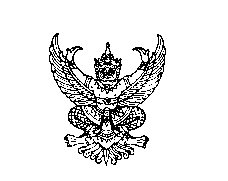 ส่วนราชการ	    โรงเรียนรัตนราษฎร์บำรุง	     		ที่               /2563    	 			วันที่               เรื่อง  ขออนุญาตจัดตั้งกลุ่มชุมชนการเรียนรู้ทางวิชาชีพ (PLC) ภาคเรียนที่ 1 ปีการศึกษา 2563เรียน  ผู้อำนวยการโรงเรียนรัตนราษฎร์บำรุง	ตามที่สำนักงาน ก.ค.ศ. ได้กำหนดหลักเกณฑ์และวิธีการพัฒนาข้าราชการครูและบุคลากรทางการศึกษา สายงานการสอน เพื่อให้การพัฒนาข้าราชการครูและบุคลากรทางการศึกษาเป็นไปอย่างมีระบบ มีความต่อเนื่อง โดยนำหลักการชุมชนการเรียนรู้ทางวิชาชีพ (PLC) มาใช้ในการพัฒนาครู ซึ่งแนวคิดของ PLC คือ การนำคนมาอยู่รวมกัน เกิดการเรียนรู้ แบ่งปันความรู้กันระหว่างผู้เข้าร่วมอบรม เพื่อนำไปสู่การพัฒนาคุณภาพผู้เรียนอย่างเป็นระบบ และต่อเนื่อง นั้น	ข้าพเจ้าจึงขออนุญาตจัดตั้งกลุ่มชุมชนการเรียนรู้ทางวิชาชีพ (PLC)  ภาคเรียนที่ 1 
ปีการศึกษา 2563 มีรายละเอียด ดังนี้	1. ชื่อกลุ่มชุมชนการเรียนรู้ทางวิชาชีพ (PLC) ……………………..…………………………………..…..
	๒. สมาชิกกลุ่ม จำนวน…………คน ประกอบไปด้วย (ไม่นับรวม ข้อ 3, 4 และ 5)
	     2.1 ……………………..………………………….. กลุ่มสาระการเรียนรู้…………………………………
	          ปฏิบัติการสอนระดับชั้นมัธยมศึกษาปีที่…………….
	     2.2 ……………………..………………………….. กลุ่มสาระการเรียนรู้…………………………………
	          ปฏิบัติการสอนระดับชั้นมัธยมศึกษาปีที่…………….
	     2.3 ……………………..………………………….. กลุ่มสาระการเรียนรู้…………………………………
	          ปฏิบัติการสอนระดับชั้นมัธยมศึกษาปีที่…………….
	     2.4 ……………………..………………………….. กลุ่มสาระการเรียนรู้…………………………………
	          ปฏิบัติการสอนระดับชั้นมัธยมศึกษาปีที่…………….
	     2.5 ……………………..………………………….. กลุ่มสาระการเรียนรู้…………………………………
	          ปฏิบัติการสอนระดับชั้นมัธยมศึกษาปีที่…………….
	3. ชื่อผู้เชี่ยวชาญ (Expert) ประจำกลุ่ม…………...(ครูที่มีประสบการณ์หรือมีวิทฐานะสูงสุดในกลุ่ม//หัวหน้ากลุ่มสาระฯ)….…… 
	4. ชื่อที่ปรึกษา (Mentor Coaching) ประจำกลุ่ม….(หัวหน้ากลุ่มสาระฯ/หัวหน้าวิชาการ)…
   	5. ชื่อผู้อำนวยการ (Administrator) ประจำกลุ่ม	นายวรรณชัย  รังษี	จึงเรียนมาเพื่อโปรดพิจารณา							ลงชื่อ .................................................                                                            (……………………………………………)                                                          ตำแหน่ง............................................ บันทึกข้อความ (รายเดี่ยว)ส่วนราชการ	    โรงเรียนรัตนราษฎร์บำรุง	     		ที่               /2563    	 			วันที่               เรื่อง  รายงานผลการแลกเปลี่ยนเรียนรู้ชุมชนการเรียนรู้ทางวิชาชีพ (PLC) ภาคเรียนที่ 1 ปีการศึกษา 2563เรียน  ผู้อำนวยการโรงเรียนรัตนราษฎร์บำรุง	ตามที่ข้าพเจ้า  ................................................. ตำแหน่ง  .......................... กลุ่มสาระการเรียนรู้ ........................ ได้เข้าร่วมกิจกรรมแลกเปลี่ยนเรียนรู้ชุมชนการเรียนรู้ทางวิชาชีพ (PLC) โดยมีสมาชิกกลุ่ม ดังนี้ …………..................................................................................................................................... ................................................................................................................................................................
ซึ่งมีวัตถุประสงค์เพื่อแลกเปลี่ยนเรียนรู้ทางวิชาชีพ ด้านการจัดการเรียนการสอน การนำความรู้ที่ได้รับจากการอบรม สัมมนา ที่มีประโยชน์มาแนะนำสมาชิกในกลุ่ม เพื่อนำไปแก้ไขหรือพัฒนาการเรียนการสอนให้มีประสิทธิภาพมากยิ่งขึ้น โดยมีการบันทึกการแลกเปลี่ยนเรียนรู้ทางวิชาชีพชุมชนการเรียนรู้ทางวิชาชีพ (PLC) ในภาคเรียนที่ 1 ปีการศึกษา 2563 ตั้งแต่วันที่........................................ถึง วันที่............................................ รวมจำนวนทั้งสิ้น..............ชั่วโมง  
 	จึงเรียนมาเพื่อโปรดทราบ							ลงชื่อ .................................................                                                                 (……………………………………………)                                                          ตำแหน่ง............................................ 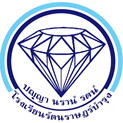 ตารางขับเคลื่อนกลุ่มชุมชนการเรียนรู้ทางวิชาชีพ (PLC) (รายเดี่ยว)
 ...........................(ชื่อกลุ่ม)............................ภาคเรียนที่ 1 ปีการศึกษา 2563		ลงชื่อ .................................................                                                                      (……………………………………………)                                                               ตำแหน่ง............................................ 		ลงชื่อ .................................................        	          (.........................................)                 ตำแหน่ง หัวหน้างานชุมชนการเรียนรู้วิชาชีพ (PLC)การดำเนินงาน PLC (Professional Learning Community) ในสถานศึกษา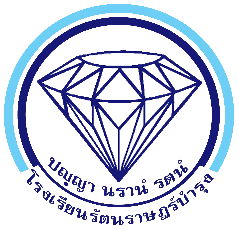 “ชุมชนการเรียนรู้ทางวิชาชีพ” สู่สถานศึกษา โรงเรียนรัตนราษฎร์บำรุงครั้งที่วัน เดือน ปีชื่อกิจกรรมบทบาท
ใน PLCเวลา (ชั่วโมง)หมายเหตุ123456789รวมรวมรวมรวม